COOKIEScharles iovinekiersten konrardynicholas.hustmarc.dalcemackenzie.failingThere are many different types of cookiesCookies are yummy Whats your fav cookie?Chinese cookies_ come with a fortunebananas are egg substitutesLactoast intolerant- no cookiescookies were invented in 1937 (chclte. chip)The word cookie comes from the dutch, early 18th centuryCookies track you on the internet, make sure you eat more cookies.
Table of contentsSUGAR COOKIESOATMEAL COOKIESCHOCOLATE CHIP COOKIESOREO’S COOKIESGINGER COOKIES

HEADING 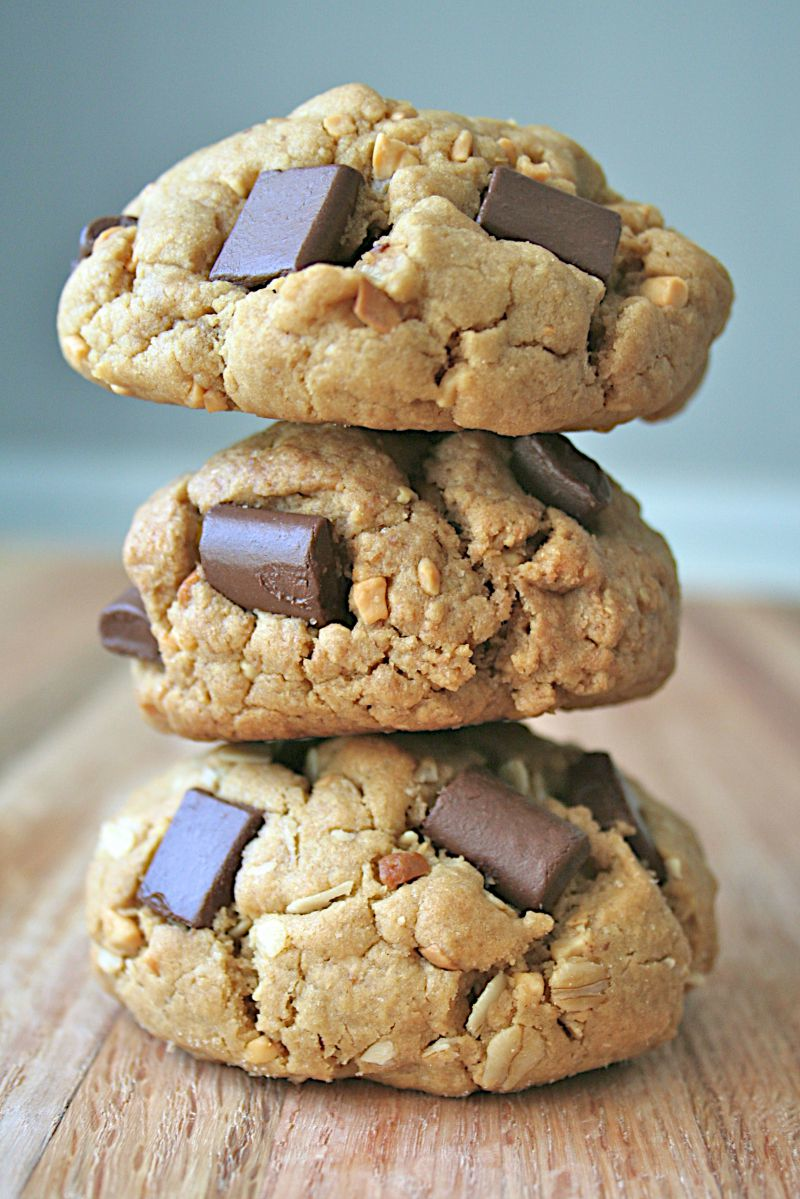 This is a caption Graph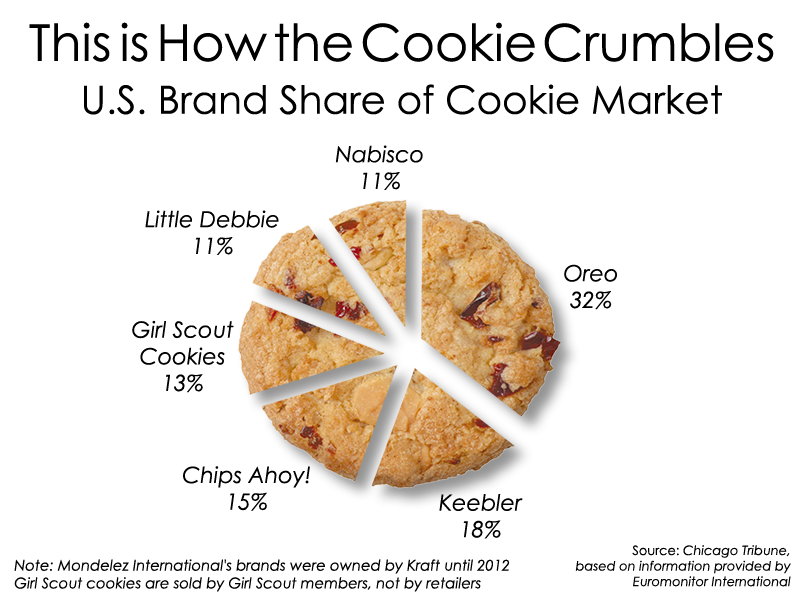 This is a caption 

Chart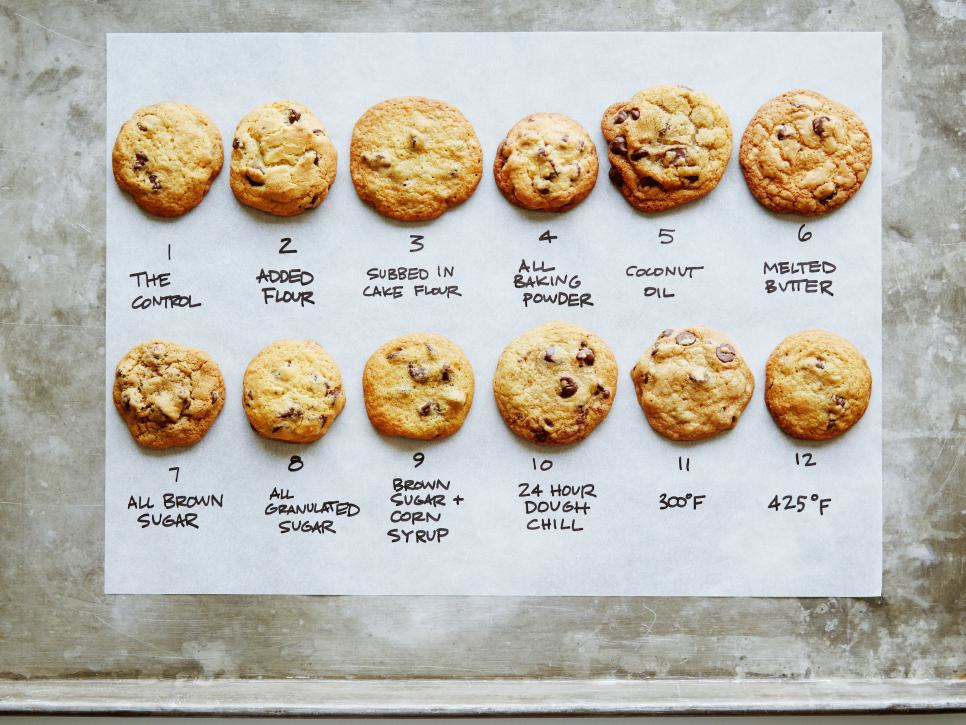 This is a caption 



WORKS CITED
JFRIONFRFBRJIWFBDFGDRGDCOOKIESHXFHXFHFTHICKONESDHXFGHHZHme